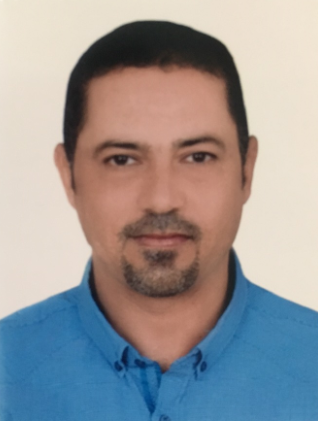 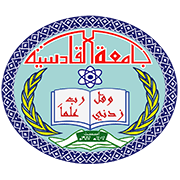     جامعة القادسية                                             (((السيرة الذاتية)))الـبـيـانـات الـشـخـصـيـةالتعليم/ المؤهلات الـعـلـمـيةمعلومات وظيفية المناصب :الالقاب العلمية المحاضرات الدراسية التشكرات التاليف والترجمة المؤتمرات العلمية  والندوات والمشاركات الاكاديمية روابط المواقع البحثية الدورات البحوث المنشورة الاسم الثلاثي واللقب علاء كامل عبدالله الجواريعنوان السكن : الديوانية/حي الجامعةالتولد ومسقط الرأس : محافضة واسط 30/5/1974رقم الموبايل :07807311256هوية الأحوال المدنية : عراقيةالبريد الالكتروني:alaa.abdulla@qu.edu.iqالشهادة التخصصالجامعةسنة التخرجبكلوريوس طب وجراحة بيطريةجامعة بغداد2000-2001دبلوم عاليالتوليد والجراحة البيطريجامعة بغداد26/6/2004ماجستيرعلوم الطب البيطريجامعة القادسية24/9/2013تاريخ أول تعيين في دوائر الدولة 16/5/2006تاريخ المباشرة في التعليم العالي 16/5/2006تاريخ المباشرة في جامعة القادسية 16/5/2006تالمنصب خلال الفترةخلال الفترةتالمنصب منالى1مسؤول الموقع الالكتروني2014لحد الان2مسؤول وحدة التعليم المستمر19/1/20162017مسؤول شعبة الاعلام2017لحد الاناللقب العلميتاريخ الحصول عليه اللقب العلميتاريخ الحصول عليه مدرس مساعد26/6/2014تالمحاضرات تالمحاضرات 1التوليد البيطري/عملي2علم الاجنة/ عملي3البايلوجي الجزيئي/ عملي4تقنيات التناسل/ نظري5تقنيات الاخصاب/نضري وعملي6فسلحة الحيوان/ عمليتكتاب الشكر تكتاب الشكر 1		شكر وتقدير/عميد كلية الطب البيطري/جامعة اقادسية 6/5/20092تثمين جهود/ عميد كلية الطب البيطري/جامعة القادسية 25/1/20153	شكر وتقدير/عميد كلية التقانات الاحيائية /جامعة القادسية 1/6/20154	شكر وتقدير/عميد كلية التقانات الاحيائية /جامعة القادسية 17/12/20155شكر وتقدير/عميد كلية التقانات الاحيائية /جامعة القادسية 24/11/20166شكر وتقدير/عميد كلية التقانات الاحيائية /جامعة الاقدسية 18/10/2017تنوع المؤلفتنوع المؤلف1براءة اختراع/ بندقية قذف المحقنة البيطرية الاوتماتيكية المخدرة عن بعدالتصنيف الدولي (51) رقم 3349 في 27/10/2011تاسم المؤتمر او الندوةتاسم المؤتمر او الندوة1المؤتمر العلمي الخامس لكلية الطب البيطري/جامعة الاقدسية 21/11/20122مؤتمر الخريجين الاول/كلية الطب البيطري/ جامعة القادسية24/4/2013 3المؤتمر العلمي السادس (الدولي الاول) لكلية الطب البيطري/ جامعة الاقدسية27/9/2017الموقع الرابط الموقع الرابط Google scholarhttps://scholar.google.com/citations?user=r0rGvzAAAAAJ&hl=arResearch gatehttps://www.researchgate.net/profile/Alaa_Kamil4تالدورة مكان الدورة 1دورة كفاءة حاسوبمركز الحاسبة الالكترونية/ جامعة الكوفة10/4/20082دورة قيادة الحاسوب (IC3)مركز الحاسوب وخدمات الانترنيت / جامعة القادسية 25/7/20103دورة تدريبية حول استخدام ال (PCR) كلية الطب البيطري/ جامعة القادسية16/10/20114دورة التأهيل التربوي(السادسة والاربعون)مركز تطوير التدريس والتدريب الجامعي/ جامعة القادسية2/2/2014 5دورة تدريبية في تصميم البادئاتوحدة بحوث الامراض المشتركة / كلية الطب البيطري / جامعة القادسية9/11/20146دورة تقنيات التعليم (الرابعة والخمسون)مركز تطوير التدريس والتدريب الجامعيجامعة القادسية 26/3/20147دورة التعليم الالكتروني رقم (6)مركز الحاسوب وخدمات الانترنيت / جامعة القادسية 24/2/20158دورة رخصة قيادة الحاسوب (ICDL) وحدة التعليم المستمر /جامعة القادسية3/3/20159دورة التأهيل التربوي(الستون)مركز تطوير التدريس والتدريب الجامعي/ جامعة القادسية9/5/201710دورة عن تطبيقات الزراعة النسيجية المناعيةكلية التقانات الاحيائية/ جامعة القادسية17/4/201711دورة عن ادارة المخاطر البايلوجيةكلية التقانات الاحيائية/ جامعة القادسية22/10/2017تاسم البحثاسم المجلة العددالمجلدالسنة رابط البحث1As comparison between steroidal hormones in follicular fluids and histological change of the Dominant and cystic follicles of local breeding cows.AL-Qadisiyah Journal of Veterinary Medicine Sciences3112012https://www.iasj.net/iasj?func=issues&jId=130&uiLanguage=ar2Identification of the Expression Level to LH-r Gene Indominant and Cystic Ovarian Follicles Cells of the CowsDairy, Veterinary & Animal Research312014http://medcraveonline.com/JDVAR/JDVAR-01-00017.php3Expression level of fsh-r gene in normal dominant and cystic ovarian follicles of iraqi local breed cowsasian academic research journal of multidisciplinary2912015https://www.researchgate.net/publication/308962383_expression_level_of_fsh-r_gene_in_normal_dominant_and_cystic_ovarian_follicles_of_iraqi_local_breed_cows4Effect Of Castration Methods On Gene Expression Of Androgen Receptor Gene In Skeletal Muscles Of Awassi SheepKufa Journal For Veterinary Medical Sciences262015http://www.uokufa.edu.iq/journals/index.php/kjvs/article/view/43625The Prolactin Receptor Gene Expression Variance in Marshes and Riverine Buffalos in IraqAgricultural Research & Technology122016https://juniperpublishers.com/artoaj/ARTOAJ.MS.ID.555580.php#atype6The expression of Gonadotropin Releasing Hormone receptor gene (GnRH-R) in ovaries and uterus cells of Iraqi and Damascus goat breedAL-Qadisiyah Journal of Veterinary Medicine Sciences1162017Accepted